PEMERINTAH KOTA TASIKMALAYA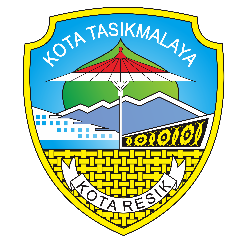 SEKRETARIAT DAERAH Jl. Letnan Harun No.1 Tlp. (0265) 322865 Fax. (0265) 330805             TASIKMALAYADisampaikan dengan hormat, sesuai Keputusan Presiden Republik Indonesia Nomor 3 Tahun 2021 tentang Satuan Tugas Percepatan dan Perluasan Digitalisasi Daerah, dalam pasal 2 berbunyi sebagai berikut :Satgas P2DD dibentuk dengan tujuan mempercepat dan memperluas digitalisasi daerah terutama untuk :mendorong implementasi Elektronifikasi Transaksi Pemerintah Daerah, yang selanjutnya disebut dengan ETPD, guna meningkatkan transparansi transaksi keuangan daerah, mendukung tata kelola, dan mengintegrasikan sistem pengelolaan keuangan daerah dalam rangka mengoptimalkan pendapatan daerah; danmendukung pengembangan transaksi pembayaran digital masyarakat, mewujudkan keuangan yang inklusif, serta meningkatkan integrasi ekonomi, dan keuangan digital nasional.Berkenaan dengan hal tersebut diatas, untuk meningkatkan pelayanan dan kemudahan masyarakat dalam melakukan transaksi pembayaran Pajak Daerah dan Retribusi Daerah secara digital, mohon saudara dapat memfasilitasi perluasan channel pembayaran dengan Virtual Account dan QRIS Dinamis.Demikian kami sampaikan, atas perhatian dan kerjasamanya diucapkan terima kasih.SEKRETARIS  DAERAHKOTA TASIKMALAYADrs.H. IVAN DICKSAN HASANNUDIN,M.SiNIP. 19660703 199603 1002Tembusan disampaikan kepada :Yth. Wali Kota Tasikmalaya (sebagai laporan)Tasikmalaya,     Oktober 2021Nomor:970/           /Bapenda/2021        Kepada Sifat:PentingYth. Kepala Bank BJBLampiran:-        Cabang TasikmalayaHal:Permohonan Perluasan Channel        di-Pembayaran Pajak Daerah dan             TasikmalayaRetribusi Daerah